 The image below shows many details about how DNA makes copies of itself.                                   Look closely at all parts of the image. Discuss and jot down your ideas below 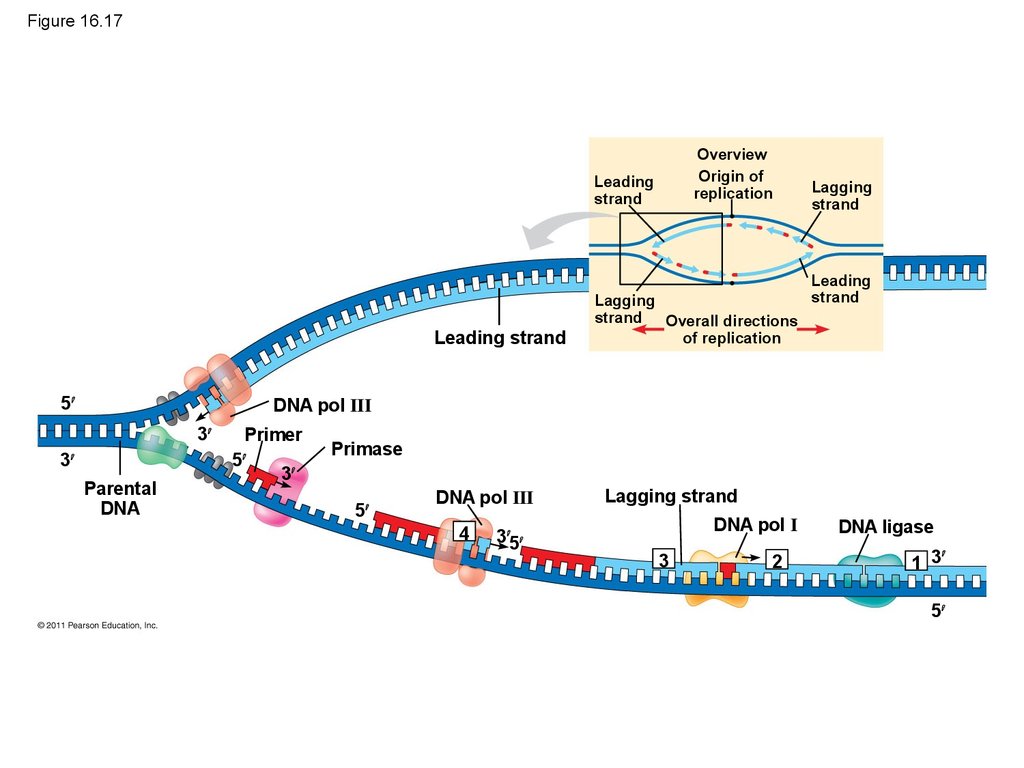 2. Why do Okazaki fragments occur? Label them on the diagram above (from Q 1)3. Why are proteins a key part of DNA replication? Describe 3 specific reasons. 4. Use the diagram below to answer the questions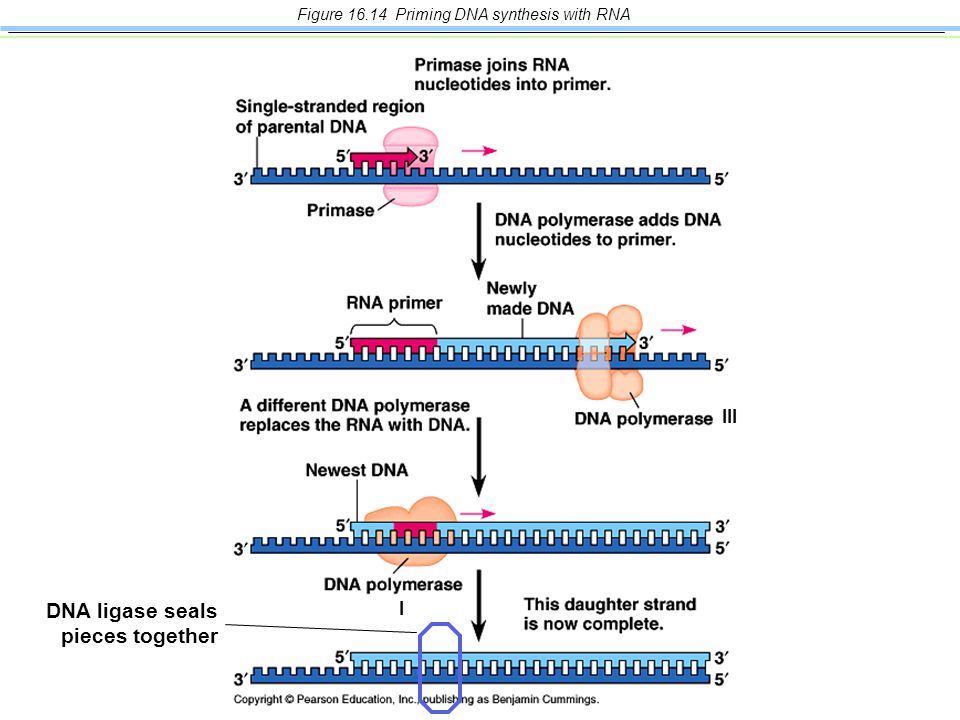 5.a) What are telomeres?b) Why are telomeres needed?